			IDDS Communities Worksheet 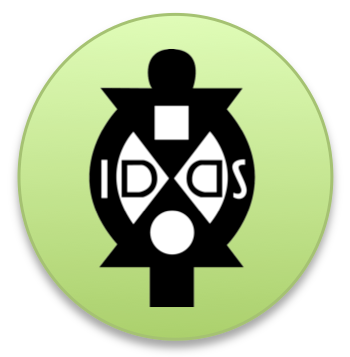 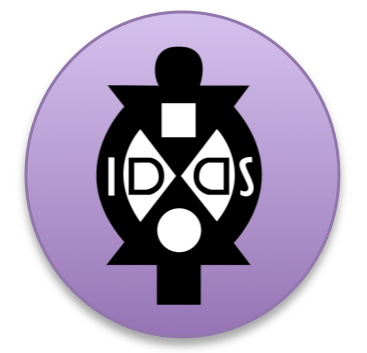 Community DetailsBy this point you should know which community / communities you will be working with and an idea of the project topics that you will be working on in each community.  You should also know what participants you have selected from each of the communities as well.  They may or may not end up being the project champions after the summit, but they should  be people who are full of the IDDS Spirit and interested in participating in IDDS.For each community, it will be helpful to know what the plan is for housing, food, health + safety, and transport.  Please complete the information below and share with your team what the plan is for community visit logistics.What days will IDDS be visiting the communities?How will participants, organizers, and guests get out to the communities?What is the housing plan for each of the communities?What is the food preparation and drinking water situation for each community?What is the nearest health clinic and police office in case of emergency?Community NameProject Topic (s)Local Champions or Participants Selected from that Community